POLLUTION INCIDENT RESPONSE MANAGEMENT PLANCreated 22nd November, 2012Latest review December 2022PIRMPSPRING FARM QUARRYEPA Licence No. 4093Table of Contents1.		Introduction2.		Protocol for Industry Notification of Pollution 					Incidents3.		Definition of Environmental Incident, Pollution 				Incident Notification Criteria and Response.4.		Emergency Contact Details5.	Environmental Incident Preventative Action, Responses and Emergency Responses6.		Emergency equipment requirements and storage 				locations7.		Incident Reporting8.		Complaints9.		Testing of PIRMP10.		Pollution Incident Notification ProtocolIssue of Pollution Incident Response Management Plan (PIRMP)This Pollution Incident Response Management Plan (PIRMP) has been issued to the persons listed below. All persons to whom the PIRMP is issued are bound under a confidentiality requirement not to provide the PIRMP to any third party, except with the written permission of M Collins and Sons Holdings Pty Ltd and Harvest Scientific Services Pty Ltd (HSS).  It is the responsibility of those persons to whom this PIRMP is issued to safeguard and have available the PIRMP as and when required, and to maintain the currency of the PIRMP by inclusion of inserts and amendments, as and when issued. Copies of the manual may be issued to additional persons/ organisations, on the basis of need and relevance.  PIRMP Document Register POLLUTION INCIDENT RESPONSE MANAGEMENT PLAN  (PIRMP)1.	Introduction – Pollution incident notification requirementsAs of 6 February 2012, licensees under the POEO Act and anyone carrying on an activity or occupying a premises who becomes aware of a pollution incident are required to report pollution incidents immediately instead of ‘as soon as practicable’ under section 148 of the POEO Act. The protocols for contact in the event of a pollution incident are outlined in Section 2 of this PIRMP, relevant contact details are presented in Section 4 and the adopted criteria for a pollution incident is outlined in Section 3.    Sections 5 to 7 outline the preventative actions and general operational response protocols to a pollution incident. 2.	Protocol for industry notification of pollution incidentsThe NSW EPA describe the protocol for notification of pollution incidents on the webpage (https://www.epa.nsw.gov.au/reporting-and-incidents/report-pollutionThe changes take effect from 6 February 2012 and require the occupier of premises, the employer or any person carrying on the activity which causes a pollution incident to immediately notify each relevant authority (identified below) when material harm to the environment is caused or threatened. The following information and procedures may assist those responsible for reporting a pollution incident.2.1	Call 000 if the incident presents an immediate threat to human health or property. 	Fire and Rescue NSW, the NSW Police and the NSW Ambulance Service are 	the first responders, as they are responsible for controlling and containing 	incidents.2.2	If the incident does not require an initial combat agency, or once the 000 call has 	been made, notify the relevant authorities in the following order. The 24-hour 	hotline for each authority is given when available:the EPA phone Environment Line on 131 555the Ministry of Health ( 02 9391 9000) https://www.health.nsw.gov.au/Infectious/pages/phus.aspxthe WorkSafe Authority – phone 13 10 50Camden Council – phone 02 4654 77773.	Environmental incident definition, pollution incident notification criteria and 	responseA pollution incident is defined as:  ‘an incident or set of circumstances during or as a consequence of which there is or is likely to be a leak, spill or other escape or deposit of a substance, as a result of which pollution has occurred, is occurring or is likely to occur….’ (POEO Act). Pollution incidents on or around the site are considered to have occurred in the course of the Contractor’s activities in the following circumstances:‘If the actual or potential harm to the health or safety of human beings or ecosystems is not trivial; andIf actual or potential loss or property damage (including clean-up costs) associated with a pollution incident exceeds $10,000.’Above criteria is based on s147 of the Protection of the Environment Operations Act 1997 (NSW) and has been adopted in this PIRMP as the threshold for notification purposes. The above definition has been adopted for the purposes of an environmental incident in this PIRMP. The proposed response to an environmental incident is as outlined below and in Table 1:EMR to ensure site safety, move people from immediate areas where safety is a concern; EMR to take any practical steps to contain the hazard and prevent it from spreading;EMR to notify the General Manager (or delegate), the Managing Director and if necessary, the relevant authority, if the General Manager (or delegate) and Managing Director cannot be contacted EMR must notify each relevant authority.The General Manager (or delegate) is to decide with the Managing Director if the adopted pollution incident criteria threshold has been reached. If the adopted pollution incident threshold has been reached, the EMR is to contact immediately contact the EPA and Camden Council; and the relevant information about a pollution incident required consists of the following:The time, date, nature, duration and location of the incident,The location of the place where pollution is occurring or is likely to occur,The nature, the estimated quantity or volume and the concentration of any pollutants involved, if known,The circumstances in which the incident occurred (including the cause of the incident, if known), The action taken or proposed to be taken to deal with the incident and any resulting pollution or threatened pollution, if known,Other information prescribed by the regulations.The EMR is to complete and environmental incident report form. 	Once completed, a copy of the incident report form must be forwarded to Camden 	Council and the EPA.   	TABLE 1Flow Chart for PIRMP4.	Emergency contact detailsTable 2 outlines emergency contact details and is to be maintained by the EMR. Table 2. Emergency contact details5.	Environmental incident preventative actions and responsesTable 3 outlines the potential environmental incidents identified and Risk Assessed during the environmental review process to-date, the proposed preventative actions, the response actions to be under-taken and the person/s responsible for implementation of appropriate actions. Other potential environmental incidents may be identified after the operation commences, these should be documented by the EMR and Table 3 should be updated as they are identified.  Table 3.	 Summary of potential environmental incidents, preventative actions and proposed response actions.An environmental risk assessment rating system adapted from Environment Australia (2007), which is outlined in Table 4, has been adopted for the assessment of risks associated with potential environmental risks listed in Table 3. The results of this assessment will be included in the operational EMP for this facility. Table 4.  Environmental risk significance rating table*.*From: Environment Australia, 2007. Model Environmental Management System for Commonwealth Agencies.6.	Emergency equipment requirements and storage locations (see Map 1 below)Table 5 outlines the locations of emergency response equipment. Table 5: 	Emergency equipment requirements7.	Incident reportingAs per conditions of consent within 7 days of detecting an exceedance of goals/limits/performance criteria of this PIMPR or an environmental incident (as defined in Section 3), MCS Pty Ltd shall report the exceedance to the Camden Council. All Incidents are to be reported on an Incident report Form 20.The report shall: describe the date, time and nature of the exceedance/incident; indentify the cause (or likely cause) of the exceedance/incident; describe what action has been taken to date; and describe the proposed measures to address the exceedance/incident. 7.1	Community Notification Strategy Who Will Be Notified? All community stakeholders that may be affected by a incident will be notified. Appropriate to the incident circumstance, these include:Neighbouring residential property owners Neighbouring commercial properties General public within the vicinity of the site: Pedestrians Motorists Users of nearby recreational facilities (sporting facilities, parks etc) Nearby water courses (rivers, streams, dams etc.) used for recreational and/or commercial purposes Farmers located downstream from water courses affected by a spill  Schools Churches Nursing homes When Will the Community be Notified? If an incident presents a significant risk of causing material harm to persons, property, and/or the environment to an area that is not trivial, any community stakeholders within these areas will be notified at the earliest convenience. How Will the Community be Notified? When it has been established that a community stakeholder is at risk from an incident that has the potential to cause material harm the following process will be implemented: 1) Community stakeholders will be contacted immediately after the relevant authorities have been contacted by telephone (or face to face if this is not possible). 2) Stakeholders will be advised of recommended actions that can be taken to prevent or minimise material harm e.g. evacuate area, shut all doors and windows, cease drawing water for irrigation purposes. 3) After the incident has been contained and managed by key personnel and authorities subsequent communication will be undertaken by the NSW Planning & Environment Coordinators. Appropriate to the circumstance, these may include: Follow up telephone calls and/or face to face contact (door knocking)Meetings with stakeholders Written correspondence containing updates in regards to safety and environmental concerns associated with the pollution incidentLetterbox dropsWebsite notificationSocial media notification	Map 1 – Site Map and Evacuation Plan8.	COMPLAINTS8.1	Complaints registerA telephone complaints line has been established to receive any complaints from members of the public in relation to this site. Details of the complaints line are below:	COMPLAINTS TELEPHONE LINE:Environmental Management RepresentativeMr David Eckford 0419 497 10602 4658 16668.2	Complaints response protocolIf a complaint is received the following procedures are to be followed: Details of the complaint are to be recorded by the EMR in the complaints register) and the complainant is to be advised verbally that the matter will be investigated by MCS Pty Ltd in accordance with the Environmental Management Plan for the operation.  The EMR is investigate the complaint and to liaise with the complainant to attempt to resolve the complaint. Where necessary, the EMR will make appropriate changes to onsite management practices / procedures to resolve the complaint. If, through a subsequent investigation, the EMR becomes aware of an environmental incident (as defined in Section 3 of this PIRMP), then Camden Council is to be notified in writing at the first available opportunity.  If the criterion outlined in Section 5 of this PIRMP is met then EPA is to be notified and at the first available opportunity.  If the dispute is resolved, the agreed outcome is to be documented (in writing) and forwarded to the complainant, Camden Council and the EPA.  If the dispute is not resolved, the EPA and Camden Council are to be advised in writing. If directed by the EPA or Camden Council, MCS Pty Ltd will contract the services of an independent consultant to review the specific details of the complaint and make appropriate recommendations to resolve the matter.   At closure of the complaint the following information will have been recorded: Date of complaint; Name of complainant; Contact details of complaint (if supplied); A record of notification of Camden Council, DPE, DPE, DPI; A summary actions taken to address the subject matter of the complaint; Investigation outcomes;  and A record of notification of the complainant of the investigation outcomes. Records will be kept for at least 4 years after the complaint was registered.9.	REVIEW			This PIRMP is to be reviewed annually as part of the AEMR or on as needed basis. 	Updates of this PIRMP will be supplied to all persons listed in the document register at 	the beginning of this PIRMP. 10.	Testing of PIRMP	This PIRMP will be tested at least once a year and within one calendar month of any 	pollution incident occurring where the plan has been activated.	A record of the testing of PIRMP will be maintained in this plan. See below table.Pollution Incident Management Response Plan TestingPOLLUTION INCIDENT NOTIFICATION PROTOCOLStep one:	What is a Pollution Incident?A Pollution Incident occurs when material harm to the Environment is caused or threatened.Step Two:	What is material harm to the Environment?(i)	It involves actual or potential harm to the health or safety of human beings or to ecosystems that is not trivial,        						OR(ii)	It results in actual or potential loss or property damage of an amount, or amounts in aggregate, exceeding $10,000 and loss includes the reasonable costs or losses to prevent mitigate or make good harm to the environment.Step Three:	Who must notify?a)	the person carrying on the activityb)	an employee or agent carrying on the activityc)	an employee carrying on the activityd)	the occupier of the premises where the incident occurs.Step Four:	Who do I notify?A person engaged as an employee in carrying on an activity must immediately after becoming aware of the incident, notify the employer of the incident and all relevant information about it.Step Five:		Who must be notified about a Pollution Incident?	1.	Call 000 if the incident presents an 			immediate threat to human health or property.Ask for:  >	Fire and Rescue NSW		    >	NSW Police		    >	NSW Ambulance 							ServiceAND/OR2.	EPA	131 555		-	Local Council – Camden Council 				Phone: (02) 4654 7777		-	Ministry of Health		Phone: (02) 9391 9000https://www.health.nsw.gov.au/Infectious/pages/phus.aspx 		-	WorkSafe	131 050Examples of Potential Environmental IncidentsExcessive Dust		Cease work, andContact Environmental Management RepresentativeWater Areas identified as source of dustFuel/Oil/Chemical SpillsAlways refuel in a bunded areaUse spill kits in the fieldIf discharge enters a waterway and may cause $10,000 damage and/or clean up costs notify employer immediately.Sediment Loss to a WaterwayCease work and contact Environmental Management RepresentativeRepair Sediment controlsIf discharge enters a waterway and may cause $10,000 damage and/or clean up costs notify employer immediately.Excluded Pollution IncidentsOdourA pollution Incident does NOT include an Odour.  Odour incidents DO NOT have to be notified.Controlled documentNo.Issued toCompany/organisationAddressDateIssued Authorising signature1Matt CollinsM. Collins and Sons Pty Limited1/49 Smeaton Grange Road, Smeaton Grange 06/07/20163Dave EckfordCollins Construction Materials P/L214 Macarthur Road Spring Farm 257001/2/2021Service requiredCompanyContact namePhone numberEMR (p)CCM Pty LimitedMr Dave Eckford0419 497 106Police000Fire Brigade000Ambulance000Report Environmental IncidentEPA Pollution Line 131 555Report Environmental IncidentCamden Council(02) 4654 7777DPI / DoIIncident Hotline1300 814 609WorkSafe NSW13 10 50Ministry of Health9391 9000Environmental ConsultantHarvest Scientific Services Pty LtdMr. Mart Rampe02 4647 6177WIRES1800 641 188 Waste servicesThiess02 46 771910Sydney Water Service Centre132 090Energy Australia131 388AGL131 003Integral Energy131 909Telstra132 203Potential environmental incidentPotential RiskPreventative actions Responses actions to incidentResponsible personsExcessive dust2 – Frequent / MinorOperate water trucks/irrigatorsCease or limit operations based on risk assessmentContact EMR; Water down areas identified as the source of dust immediately; andCease works if weather conditions are adverse. All personnel and EMRSpillsFuel / Chemical spill / Fire3 – Remote / CriticalAll chemicals to be stored in accordance with the Code of Practice for safe use and storage in Agricultural. All diesel storage tanks to be bunded to contain spills and disposed of by qualified contractors. HS&DG Audits and Register with quantities and SDS for each.Contact EMRAll re-fuelling vehicles are to contain a spill kitUse spill kit to contain the spill at the mixing and storage sites.Dispose of contaminated materials appropriately; and clean and decontaminate this site.If discharge enters waterway and criteria outlined in Section 3 of this PIRMP is met ring EPA Pollution line 131 555. Emergency Evacuation plan implemented, contain fire if safe to do so, follow first aid plan and account for all on site at EEA.All personnel and  EMRStored Pollutants spill, escape, unknown quantities3 – Remote / CriticalAll bunded as per COPMaximum Storage Quantities; Fuel 52,000L, Oils 5000L, Grease 600kg, Coolant 500L, Fertiliser 1t, Gas combined 100,000/LConduct Audits and update SDS register and SDS’s.All re-fuelling vehicles are to contain a spill kitUse spill kit to contain the spill at the mixing and storage sites.Dispose of contaminated materials appropriately; and clean and decontaminate this site.If discharge enters waterway and criteria outlined in Section 3All personnel and EMRDiesel Fuel leaks & spills at the storage tank/bunded area2 – Improbable / MinorAvoid rainwater being contaminated with dieselMaintain bunded free from soil and dirtContact the EMRPump into a waste fuel tankDispose in a lawful mannerIf discharge enters waterway and criteria outlined in Section 3 of this PIRMP is met ring EPA Pollution line 131 555All personnel and  EMRSediment losses to waterways2 – Remote / MinorMaintain Erosion & Sediment Controls on siteContact EMRWhere relevant, repair sediment controls; and Cease works if weather conditions are adverse. If discharge enters waterway and criteria outlined in Section 3 of this PIRMP ring EPA Pollution Line 131 555.All personnel and EMRChicken Manure escape into waterway2 – Remote / MinorStore in dedicated stockpile areas with sediment control measures at the siteRegular inspections and maintain sediment controlsContact EMRWhere relevant repair sediment controlsIf discharge enter waterway and criteria outlined in Section 3 of the PIRMP ring EMA Pollution line 131 555All personnel and EMRBunding and Spill ManagementOccasional/criticalHeightDistance from  distance between wall and tankContact EMRWhere relevant, repair walls spillage controlsIf discharge enters waterway and criteria outlined in Section 3All personnel and EMRRisk of OccurrenceMay be as a result of a continuously operated process, activity or occurrenceContinuous14444May be a result of a frequently used process, activity or occurrence.Frequent12344May be a result of a little used process, activity or occurrence. Occasional12344May be as a result of a chain of unusual events leading to an environmental incidentRemote12334May be a result of a chain of extraordinary events leading to an environmental accident/disaster. Improbable12334PositiveMinorCriticalMajorCatastrophicSignificance (Degree of Impact)Positive impact on environment thus positive impact on businessLimited and/or localised impact on the environment and/or businessMedium scale impacts, wider implications to environment and/or businessSerious long term implications for environment and/or businessSerious permanent damage to business and/or environment (e.g. loss of licence, restriction of activity)Key to Risk Significance Rating1PositiveKey to Risk Significance Rating2Low RiskKey to Risk Significance Rating3Medium RiskKey to Risk Significance Rating4High RiskName of equipmentStorage locationCommentSpill kitOn each re-fuelling unit, weighbridge, workshop and fuel bowser.  Instructions for use must be provided with kit. Notify of use and replace items within. Locations of site map through induction process.Fire extinguisher/sOn each piece of onsite equipment, office and maintenance shed as per signage.  To be maintained in satisfactory working order and checked by qualified external contractor 6 monthly.  Only use when two people involved and safe to do so, never take on large or uncontrolled fires.  Ensure staff trained in different types of extinguishers and safe use of extinguishers. Locations on site map through induction process.EyewashAt the mixing and storage site, outside workshop maintenance area and weighbridge toilet facilityMaintain in satisfactory working order and test to ensure working correctly. Locations on site map through induction process.Date of TestRecommended Actions/Outcomes from Testing22/11/2012PIRMP implementation, EMR and site personnel training and procedure review.18/9/2013PIRMP review, updates. 17092013 Triggered MP and review of fire incident –activated and PIRMP followed. Tool Box meeting on ECP’s.12/3/2014PIRMP review with site personnel. Procedure review and PIRMP Drill.17/7/2015PIRMP Emergency Preparedness Drill – Chemical Spill and Dust, reportingrequirements and Environmental Control Protocols. Review current PIRMP, nochanges or updates required. See Tool Box minutes and Drill 20150717.4/6/2016Emergency Preparedness Drill for PIRMP – Flooding. See Tool Box Minutes4/6/2016 and training records for all site personnel 6/6/2016. PIRMP updated4/7/2016 to reflect EPA recommendations 3/6/16 and PIRMP Drill, Tool Box.9/7/2019PIRMP Review and change of holders2/10/2019PIRMP Drill, Toolbox Fuel SpillFeb 2020Flood Preparedness and Evacuation Procedure Updates May 2020PIRMP Drill, Toolbox 30/11/2021PIRMP Review and update EMR sReview EPA recommendations for expected wet weather 1/12/2021PIRMP Drill, Tool Box on Flood evacuation, emergency preparedness 21/12/2022PIRMP Drill, PIRMP Review and update and emergency preparedness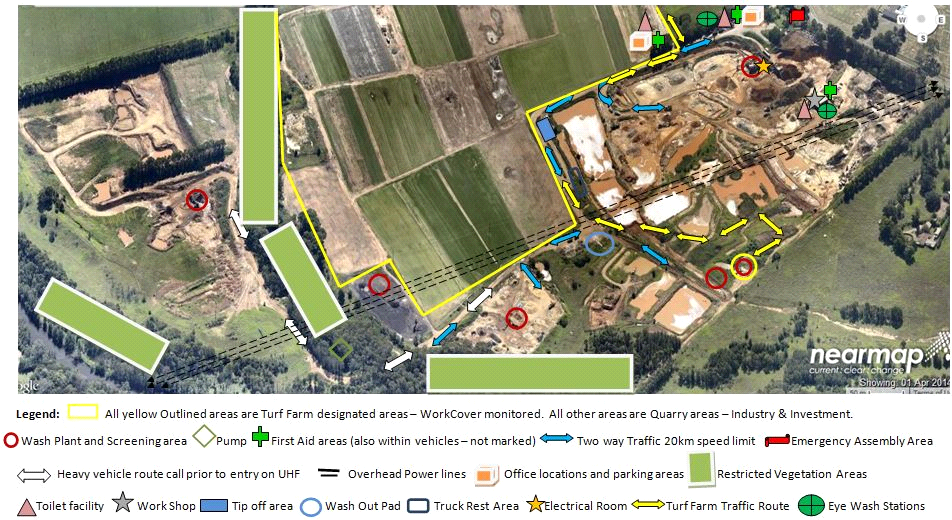 